BULLETIN D’INSCRIPTION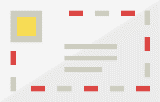 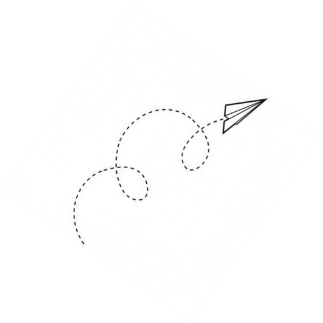 A renvoyer avant le mercredi 17 avril 2019                      Pour renvoyer ton inscriptionSoit par courrier :JOC - Inscription week-end vie consacrée - 246 Boulevard Saint-Denis – BP 36 - 92403 Courbevoie CedexSoit par mail : à Floriane RODIER : floriane.rodier@joc.asso.frFédération : 	Nom et prénom :	Date de naissance  	Adresse : 	Code postal et ville : 	Téléphone :	Email :	Je suis adhérent ou adhérente à la JOC :  oui        nonEn JOC depuis :	JE PARTICIPERAI AU WEEK-END VIE CONSACREE(coche les moments où tu seras présent ou présente)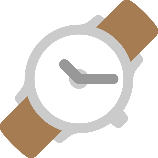 FICHE SANITAIRE DE LIAISON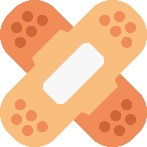 En cas d’urgence, joindre :M. ou Mme 	Tél. : 	Suis-tu un traitement médical ?   oui   nonSi oui, joins une ordonnance récente et les médicaments correspondantsAsthme 	 oui   nonAllergies médicamenteuses 	 oui   non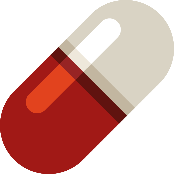 Allergies alimentaires 	 oui   nonPréciser : 	Autres allergies : 	Régime alimentaire : 	Préciser la conduite à tenir (signaler si automédication) :AUTORISATION PARENTALE POUR LES MINEUR∙E∙SJe soussigné∙e, M./Mme.	, responsable légal·e de l’enfant	, déclare exacts les renseignements portés sur cette fiche, autorise mon enfant à participer au week-end vie consacrée organisé par la JOC du 27 au 28 avril 2019, et autorise la responsable du séjour à prendre, le cas échéant, toutes mesures (traitement médical, hospitalisation, intervention chirurgicale) rendues nécessaires par l’état de l’enfant.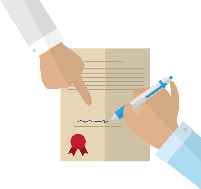 Date :	Signature :Vend. (si tu arrives la veille)Sam. 27 avrilDim. 28 avrilDéjeunerDînerNuit + petit déjeuner